Отчет о проведенных мероприятиях об образовании ДАССРв МКОУ «Алмалинская иСОШ им.И.И.Исламова».           Во исполнение письма АМР «КР» от 19.11.2020г    В целях подготовки и празднования 100-летия со дня образования ДАССРи с целью ознакомления учащихся с историей становления родного края,  развитие у молодежи и подрастающего поколения чувства патриотизма и гордости за свой регион, к своей истории, в Алмалинской школе с 25 по 30 ноября 2020г. были проведены мероприятия, посвященные Дню образования  Дагестанской Автономной Советской Социалистической Республики (ДАССР),    
    В мероприятиях приняли участие учащиеся 3,6,8,11 классы. Учителем истории Хамаловой А.Т. для учащихся3,6, 8,11 классов  был проведен исторический урок на тему: «День образования ДАССР».
    В ходе урока учащиеся познакомились с историей возникновения ДАССР, подвигами наших предков во имя независимости Родины, популярнейшими героями дагестанского народа. 
    Библиотекарем школы  была организована книжная выставка «100-летие образования ДАССР». История Дагестана содержит немало славных страниц, свидетельствующих о созидательном труде, самоотверженности и высоком патриотизме его жителей. А самая главная заслуга – это дружба и братство между народами. Об этом должно знать подрастающее поколение и гордиться этим.
ФОТООТЧЕТ:
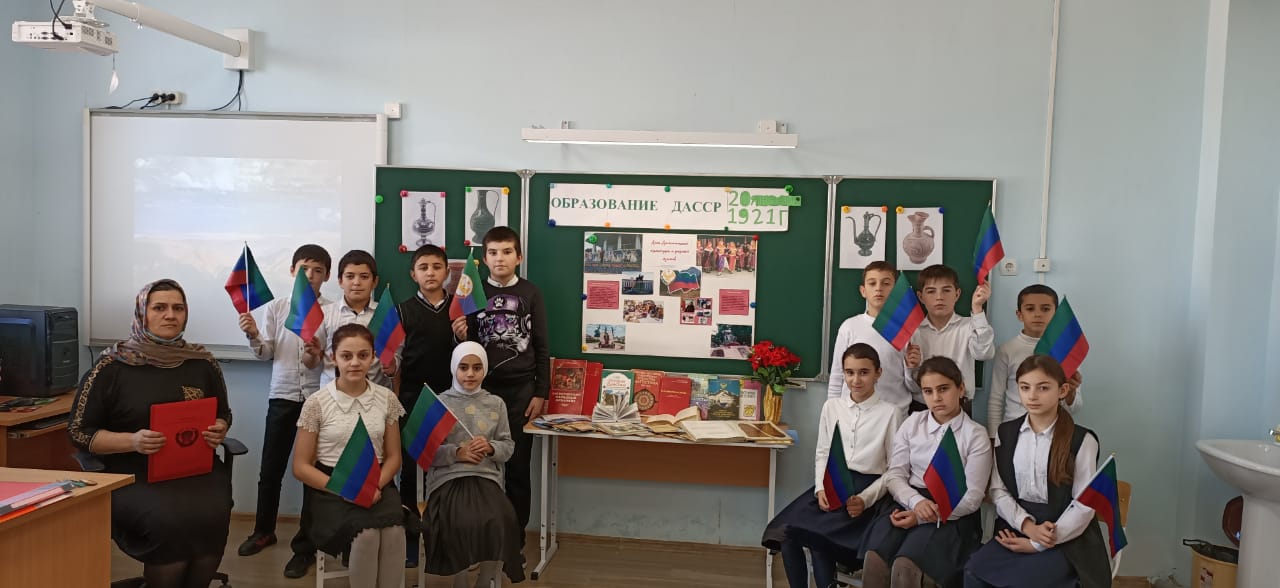 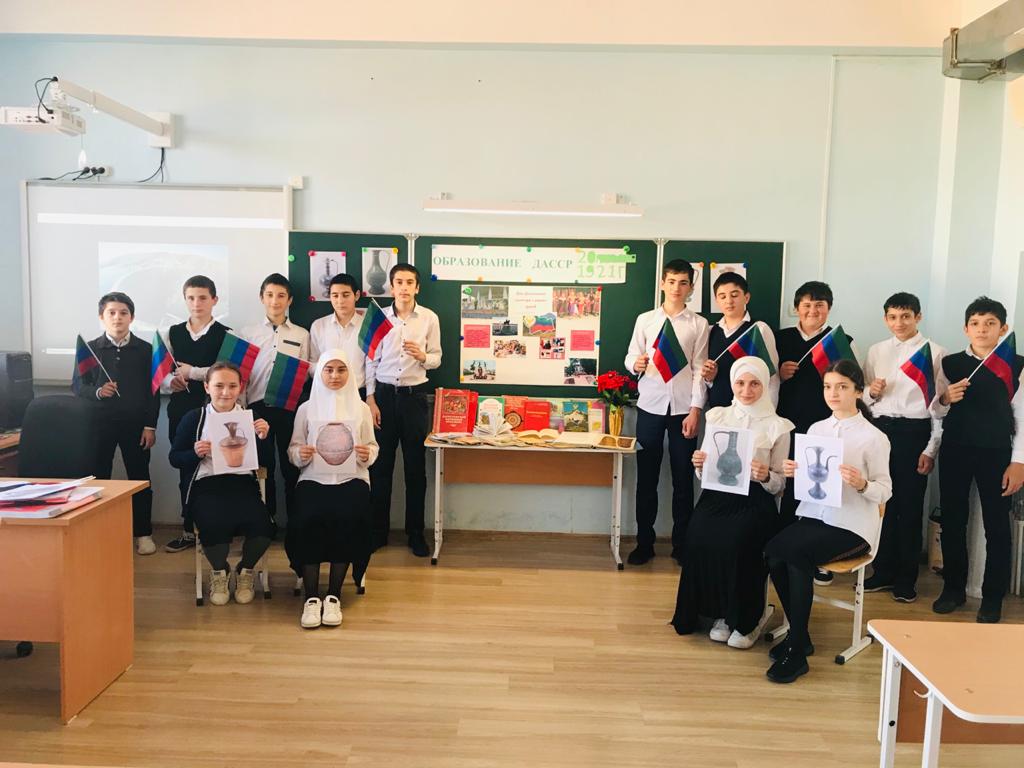 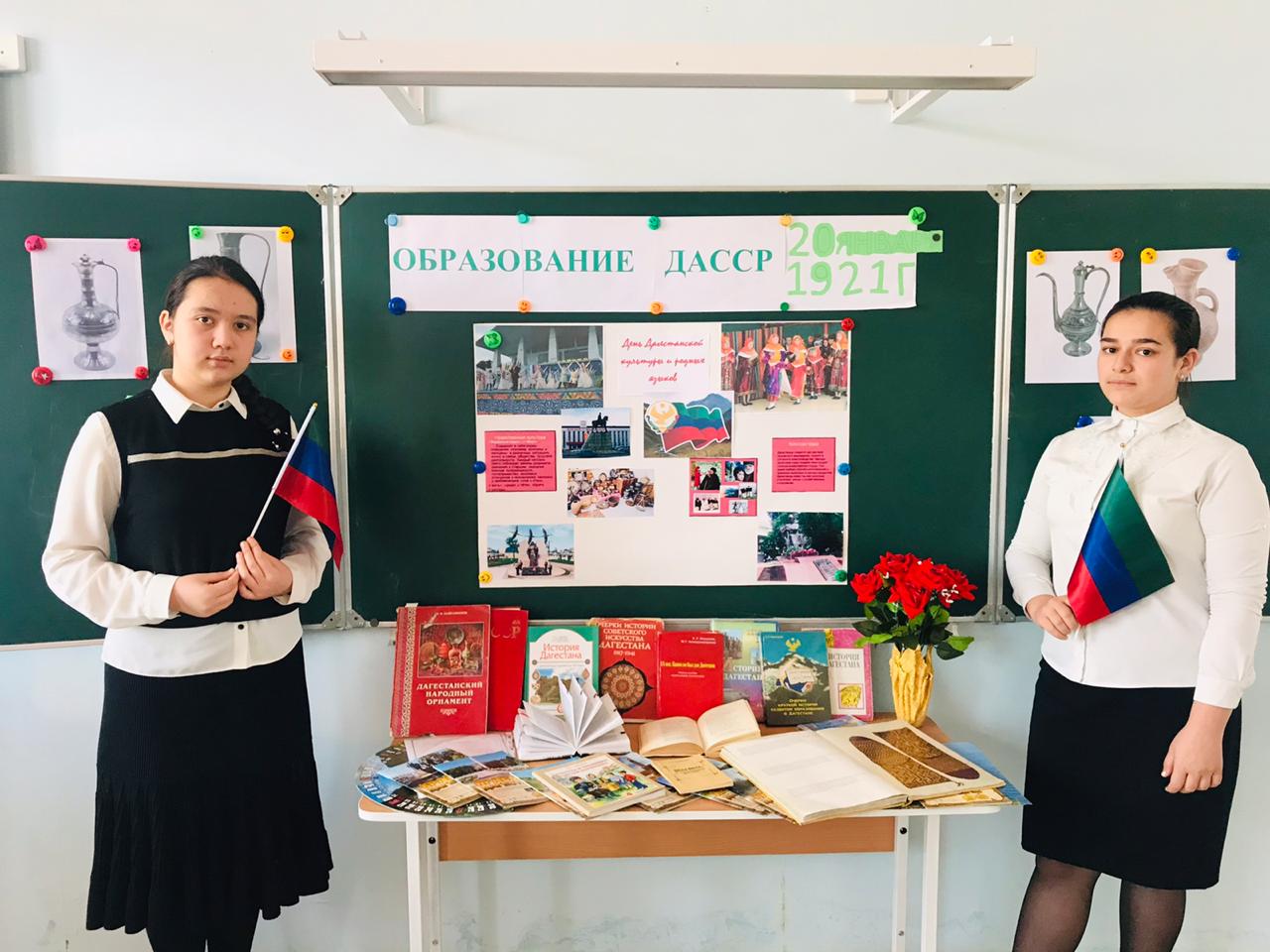 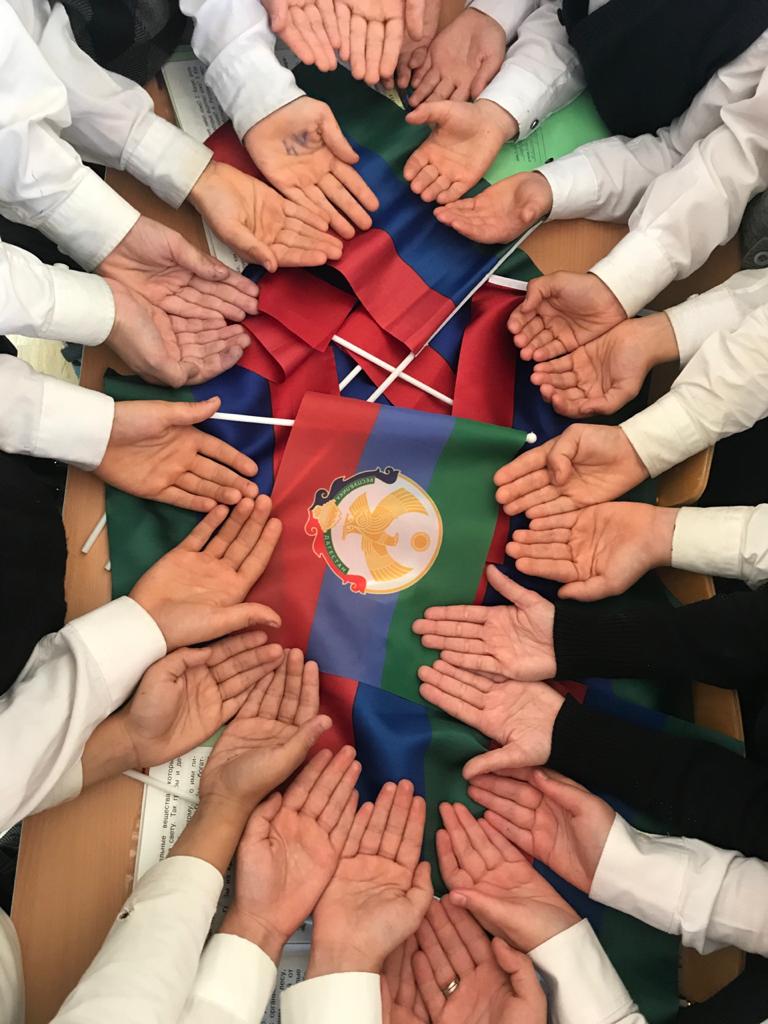 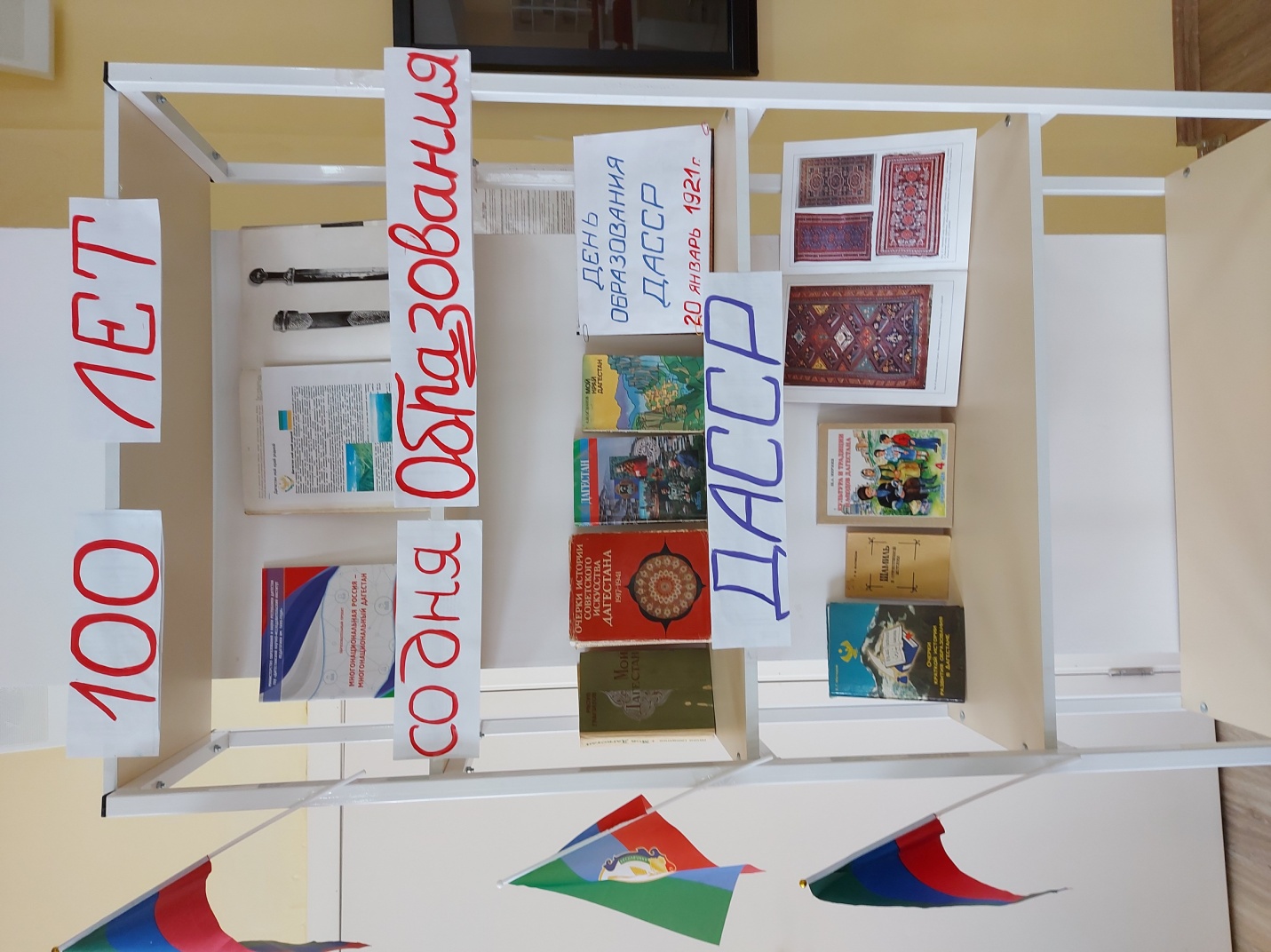                         Зам.директора по ВР:                                        /Джаватова У.А./